様式　正誤表2020年12月16日正誤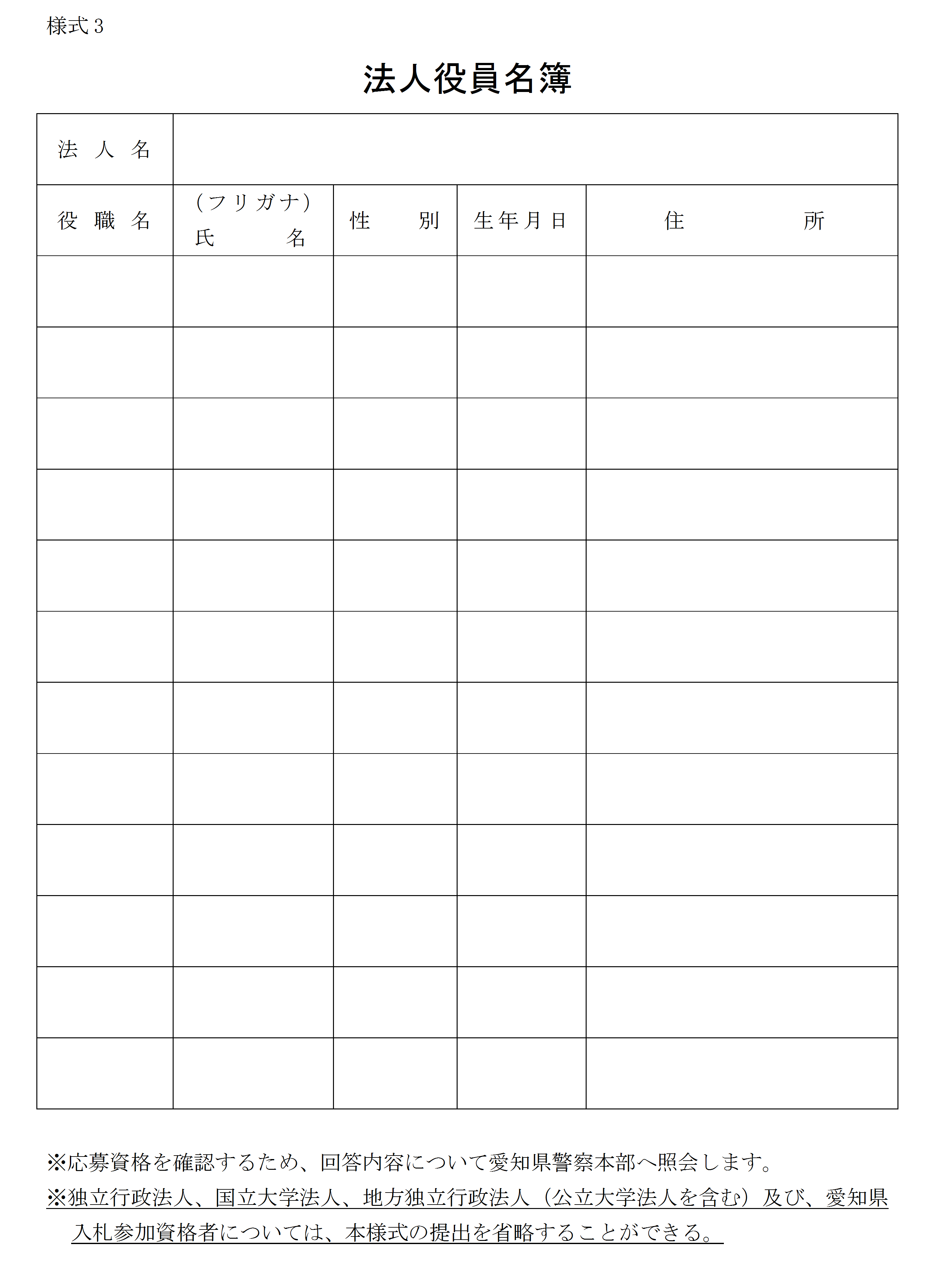 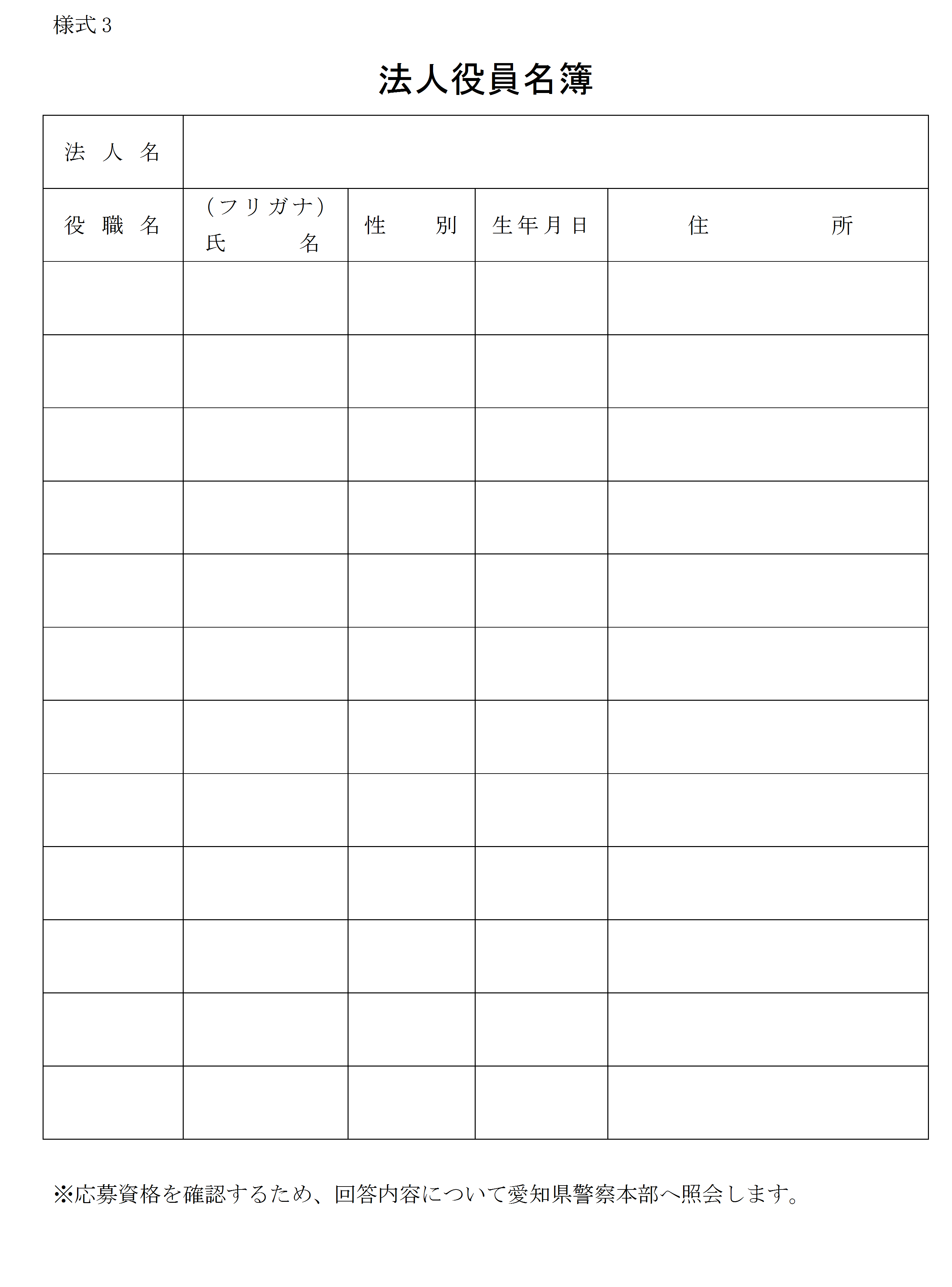 